Predsjednik - saziv Skupštine 2010 - 2014Predsjednik: Slobodan Stojanović
                               dipl.ecc.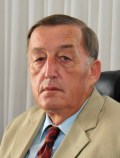 Adresa : Njegoševa 13
Telefon : 020 / 665 - 075
               020 / 665 - 064 
E-mail : predsjednik@pggrad.co.meBiografija Predsjednika:Slobodan Stojanović je diplomirani ekonomista, rođen u Stijeni, kod Podgorice. 
Radio je kao profesor ekonomske grupe predmeta i organizator nastave u srednjoj školi ″Vukadin Vukadinović″ u Beranama. 
Bio je direktor Konfekcije i zamjenik direktora u Industriji kože i kožne konfekcije ″Polimka″ u Beranama. 
Od 1992. do kraja 2010. godine obavljao je dužnost direktora srednje stručne škole ″Sergije Stanić″ u Podgorici. 
Član je Demokratske partije socijalista, Izvršnog odbora i izvršni sekretar u Odboru Glavnog grada DPS-a.
Dobitnik je nagrade za vrhunsko ostvarenje u obrazovanju, koju mu je dodijelio Pedagoški pokret Jugoslavije i proglašen je pedagoškim rukovodiocem za 2001. godinu.
Dobitnik je i državne nagrade ″Oktoih″ za 2010. godinu, koja mu je dodijeljena za izuzetne rezultate ostvarene u oblasti vaspitanja i obrazovanja. 
Takođe, dobitnik je priznanja za životno djelo i za doprinos na unaprjeđenju razvoja turizma u Podgorici, koje mu je dodijelila Turistička organizacija Podgorice.
Na sjednici Skupštine od 19. jula 2011. godine, izabran je za predsjednika Skupštine, i tu funkciju je obavljao do 10. novembra, kada mu je funkcija prestala po presudi Upravnog suda.
Na sjednici Skupštine od 17. novembra 2011. godine, ponovo je izabran za predsjednika Skupštine Glavnog grada.Predsjednik Skupštine:saziva Skupštinu, predsjedava i rukovodi njenim radom;stara se o realizaciji odluka i drugih akata Skupštine;stara se o primjeni Poslovnika Skupštine;predlaže dnevni red sjednice Skupštine;koordinira rad radnih tijela Skupštine;sarađuje sa gradonačelnikom;predstavlja Skupštinu;potpisuje akte Skupštine, ivrši druge poslove u skladu sa zakonom, Statutom Glavnog grada i Poslovnikom.